3GPP TSG- Meeting #	e-meeting, 9 - 17 May 20222	ReferencesThe following documents contain provisions which, through reference in this text, constitute provisions of the present document.-	References are either specific (identified by date of publication, edition number, version number, etc.) or non-specific.-	For a specific reference, subsequent revisions do not apply.-	For a non-specific reference, the latest version applies. In the case of a reference to a 3GPP document (including a GSM document), a non-specific reference implicitly refers to the latest version of that document in the same Release as the present document.[1]	3GPP TR 21.905: "Vocabulary for 3GPP Specifications".[2]	3GPP TS 23.558: "Architecture for enabling Edge Applications".[3]	3GPP TS 28.541: "Management and orchestration; 5G Network Resource Model (NRM); Stage 2 and stage 3".[4]	3GPP TS 28.622: "Telecommunication management; Generic Network Resource Model (NRM) Integration Reference Point (IRP); Information Service (IS)".[5]	3GPP TS 28.532: "Management and orchestration; Generic management services".[6]	ETSI GS NFV-IFA 013 V3.4.1 "Network Functions Virtualisation (NFV) Release 3; Management and Orchestration; Os-Ma-nfvo reference point -Interface and Information Model Specification".[7]	ETSI GS NFV-IFA 011 (V3.3.1): "Network Functions Virtualisation (NFV) Release 3; Management and Orchestration; VNF Descriptor and Packaging Specification".[8]	3GPP TS 28.550: "Management and orchestration; Performance assurance".[9]	3GPP TS 28.531: "Management and orchestration; Provisioning".[10]	3GPP TS 28.552: "Management and orchestration; 5G performance measurements".[11]	3GPP TS 23.501: "System architecture for the 5G System (5GS); Stage 2".[12]	3GPP TS 28.658: "Telecommunications management; Evolved Universal Terrestrial Radio Access Network (E-UTRAN) Network Resource Model (NRM) Integration Reference Point (IRP): Information Service (IS)".[13]	3GPP TS 38.300: "NR; Overall description; Stage-2".3	Definitions of terms, symbols and abbreviations3.1	TermsFor the purposes of the present document, the terms given in 3GPP TR 21.905 [1] and the following apply. A term defined in the present document takes precedence over the definition of the same term, if any, in 3GPP TR 21.905 [1].Edge Computing: A concept, as described in 3GPP TS 23.501 [4], that enables operator and 3rd party services to be hosted close to the UE's access point of attachment, to achieve an efficient service delivery through the reduced end-to-end latency and load on the transport network.Edge Computing Service Provider: A mobile network operator offering Edge Computing service.Edge Data Network: A local Data Network that supports the architecture for enabling edge applications.ECSP Management System: is a part of 3GPP management system that utilizes 3GPP defined management services to enable consumers (e.g., ASP. ECSP) to orchestrate and manage the EDN.PLMN Management System: is a part of 3GPP Management System that utilizes 3GPP defined management services to enable consumers (e.g., PLMN operator) to orchestrate and manage the mobile networks.6.2.2	Inheritance6.4	Attribute definition6.4.1	Attribute PropertiesEditor's Note: The definition of attributes are not complete, and are subject to changes.openapi: 3.0.1info:  title: 3GPP Edge NRM  version: 17.1.0  description: >-    OAS 3.0.1 specification of the Edge NRM    © 2020, 3GPP Organizational Partners (ARIB, ATIS, CCSA, ETSI, TSDSI, TTA, TTC).    All rights reserved.externalDocs:  description: 3GPP TS 28.538; Edge NRM  url: http://www.3gpp.org/ftp/Specs/archive/28_series/28.538/paths: {}components:  schemas:#-------- Definition of types-----------------------------------------------------    ServingLocation:      type: object      properties:        geographicalLocation:          $ref: '#/components/schemas/GeoLoc'        topologicalLocation:          $ref: '#/components/schemas/TopologicalServiceArea'    TopologicalServiceArea:      type: object      properties:        cellIdList:          type: array          items:             type: integer        trackingAreaIdList:          $ref: 'TS28541_NrNrm.yaml#/components/schemas/TaiList'        servingPLMN:          $ref: 'TS28541_NrNrm.yaml#/components/schemas/PLMNId'    GeoLoc:      type: object      properties:        geographicalCoordinates:          $ref: '#/components/schemas/GeographicalCoordinates'        civicLocation:          type: string    GeographicalCoordinates:      type: object      properties:        latitude:          type: integer        longitude:          type: integer    EDNConnectionInfo:      type: object      properties:        dNN:          type: string        eDNServiceArea:          $ref: '#/components/schemas/ServingLocation'    AffinityAntiAffinity:      type: object      properties:        affinityEAS:          type: array          items:             type: string        antiAffinityEAS:          type: string    VirtualResource:      type: object      properties:        virtualMemory:          type: integer        virtualDisk:          type: integer        virtualCPU:          type: string    SoftwareImageInfo:      type: object      properties:        minimumDisk:          type: integer        minimumRAM:          type: integer        discFormat:          type: string        operatingSystem:          type: string        swImageRef:          type: string          description: indicates the reference to the actual software image that is represented by URL (see clause 7.1.6.5 in ETSI NFV IFA-011 [7]).   #-------- Definition of concrete IOCs --------------------------------------------    MnS:      oneOf:        - type: object          properties:            SubNetwork:              $ref: '#/components/schemas/SubNetwork-Multiple'    SubNetwork-Single:      allOf:        - $ref: 'TS28623_GenericNrm.yaml#/components/schemas/Top'        - type: object          properties:            attributes:              allOf:                - $ref: 'TS28623_GenericNrm.yaml#/components/schemas/SubNetwork-Attr'                - type: object                  properties:                    Subnetwork:                      $ref: '#/components/schemas/SubNetwork-Multiple'                    ECSFunction:                      $ref: '#/components/schemas/ECSFunction-Multiple'                    EdgeDataNetwork:                      $ref: '#/components/schemas/EdgeDataNetwork-Multiple'        - $ref: 'TS28623_GenericNrm.yaml#/components/schemas/SubNetwork-ncO'    EdgeDataNetwork-Single:      allOf:        - $ref: 'TS28623_GenericNrm.yaml#/components/schemas/Top'        - type: object          properties:            ednIdentifier:              type: string            eDNConnectionInfo:              $ref: '#/components/schemas/EDNConnectionInfo'        - type: object          properties:            EASFunction:              $ref: '#/components/schemas/EASFunction-Multiple'            EESFunction:              $ref: '#/components/schemas/EESFunction-Multiple'    EASFunction-Single:      allOf:        - $ref: 'TS28623_GenericNrm.yaml#/components/schemas/Top'        - type: object          properties:            attributes:              allOf:                - $ref: 'TS28623_GenericNrm.yaml#/components/schemas/ManagedFunction-Attr'                - type: object                  properties:                    eASIdentifier:                      type: string                    eESAddress:                      type: array                      items:                         type: string                    eASRequirementsRef:                      $ref: 'TS28623_ComDefs.yaml#/components/schemas/Dn'                    eASAddress:                      type: array                      items:                         type: string        - $ref: 'TS28623_GenericNrm.yaml#/components/schemas/ManagedFunction-ncO'    EESFunction-Single:      allOf:        - $ref: 'TS28623_GenericNrm.yaml#/components/schemas/Top'        - type: object          properties:            attributes:              allOf:                - $ref: 'TS28623_GenericNrm.yaml#/components/schemas/ManagedFunction-Attr'                - type: object                  properties:                    eESIdentifier:                      type: string                    eESServingLocation:                      type: array                      items:                        $ref: '#/components/schemas/ServingLocation'                    eESAddress:                      type: array                      items:                         type: string                    softwareImageInfo:                      $ref: '#/components/schemas/SoftwareImageInfo'                    serviceContinuitySupport:                      type: boolean                    eASFunctonRef:                      $ref: 'TS28623_ComDefs.yaml#/components/schemas/DnList'          - $ref: 'TS28623_GenericNrm.yaml#/components/schemas/ManagedFunction-ncO'    ECSFunction-Single:      allOf:        - $ref: 'TS28623_GenericNrm.yaml#/components/schemas/Top'        - type: object          properties:            attributes:              allOf:                - $ref: 'TS28623_GenericNrm.yaml#/components/schemas/ManagedFunction-Attr'                - type: object                  properties:                    eCSAddress:                      type: string                    providerIdentifier:                      type: string                    edgeDataNetworkRef:                      $ref: 'TS28623_ComDefs.yaml#/components/schemas/DnList'                    eESFuncitonRef:                      $ref: 'TS28623_ComDefs.yaml#/components/schemas/DnList'                    softwareImageInfo:                      $ref: '#/components/schemas/SoftwareImageInfo'        - $ref: 'TS28623_GenericNrm.yaml#/components/schemas/ManagedFunction-ncO'    EASRequirements:      allOf:        - $ref: 'TS28623_GenericNrm.yaml#/components/schemas/Top'        - type: object          properties:            requiredEASservingLocation:              $ref: '#/components/schemas/ServingLocation'            affinityAntiAffinity:              $ref: '#/components/schemas/AffinityAntiAffinity'            serviceContinuity:               type: boolean            virtualResource:              $ref: '#/components/schemas/VirtualResource'            softwareImageInfo:              $ref: '#/components/schemas/SoftwareImageInfo'#-------- Definition of JSON arrays for name-contained IOCs ----------------------                                   SubNetwork-Multiple:      type: array      items:        $ref: '#/components/schemas/SubNetwork-Single'    EASFunction-Multiple:      type: array      items:        $ref: '#/components/schemas/EASFunction-Single'       ECSFunction-Multiple:      type: array      items:        $ref: '#/components/schemas/ECSFunction-Single'    EESFunction-Multiple:      type: array      items:        $ref: '#/components/schemas/EESFunction-Single'    EdgeDataNetwork-Multiple:      type: array      items:        $ref: '#/components/schemas/EdgeDataNetwork-Single'#--------------------------------- Definition ------------------------------------                              resources-edgeNrm:      oneOf:        - $ref: '#/components/schemas/MnS'        - $ref: '#/components/schemas/SubNetwork-Single'        - $ref: '#/components/schemas/EASFunction-Single'        - $ref: '#/components/schemas/ECSFunction-Single'        - $ref: '#/components/schemas/EESFunction-Single'        - $ref: '#/components/schemas/EdgeDataNetwork-Single'        - $ref: '#/components/schemas/EASRequirements'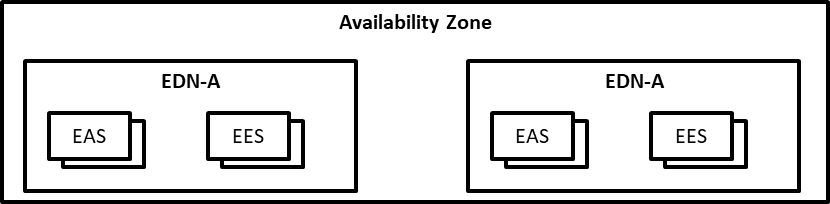 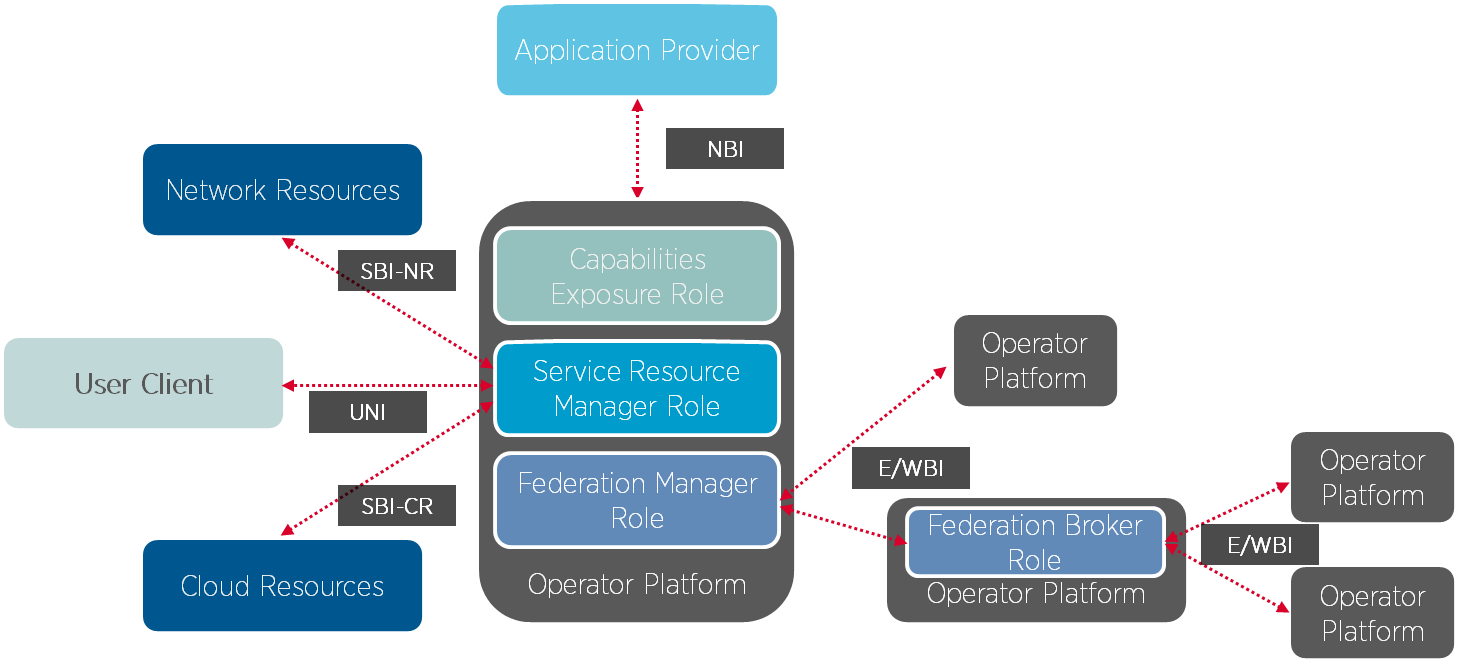 CR-Form-v12.1CR-Form-v12.1CR-Form-v12.1CR-Form-v12.1CR-Form-v12.1CR-Form-v12.1CR-Form-v12.1CR-Form-v12.1CR-Form-v12.1CHANGE REQUESTCHANGE REQUESTCHANGE REQUESTCHANGE REQUESTCHANGE REQUESTCHANGE REQUESTCHANGE REQUESTCHANGE REQUESTCHANGE REQUESTCRrevCurrent version:For HELP on using this form: comprehensive instructions can be found at 
http://www.3gpp.org/Change-Requests.For HELP on using this form: comprehensive instructions can be found at 
http://www.3gpp.org/Change-Requests.For HELP on using this form: comprehensive instructions can be found at 
http://www.3gpp.org/Change-Requests.For HELP on using this form: comprehensive instructions can be found at 
http://www.3gpp.org/Change-Requests.For HELP on using this form: comprehensive instructions can be found at 
http://www.3gpp.org/Change-Requests.For HELP on using this form: comprehensive instructions can be found at 
http://www.3gpp.org/Change-Requests.For HELP on using this form: comprehensive instructions can be found at 
http://www.3gpp.org/Change-Requests.For HELP on using this form: comprehensive instructions can be found at 
http://www.3gpp.org/Change-Requests.For HELP on using this form: comprehensive instructions can be found at 
http://www.3gpp.org/Change-Requests.Proposed change affects:UICC appsMERadio Access NetworkXCore NetworkXTitle:	Rel-18 DraftCR 28.538 for eECMRel-18 DraftCR 28.538 for eECMRel-18 DraftCR 28.538 for eECMRel-18 DraftCR 28.538 for eECMRel-18 DraftCR 28.538 for eECMRel-18 DraftCR 28.538 for eECMRel-18 DraftCR 28.538 for eECMRel-18 DraftCR 28.538 for eECMRel-18 DraftCR 28.538 for eECMRel-18 DraftCR 28.538 for eECMSource to WG:SamsungSamsungSamsungSamsungSamsungSamsungSamsungSamsungSamsungSamsungSource to TSG:SA5SA5SA5SA5SA5SA5SA5SA5SA5SA5Work item code:eECMeECMeECMeECMeECMDate:Date:Date:4Category:Release:Release:Release:Use one of the following categories:
F  (correction)
A  (mirror corresponding to a change in an earlier 													release)
B  (addition of feature), 
C  (functional modification of feature)
D  (editorial modification)Detailed explanations of the above categories can
be found in 3GPP TR 21.900.Use one of the following categories:
F  (correction)
A  (mirror corresponding to a change in an earlier 													release)
B  (addition of feature), 
C  (functional modification of feature)
D  (editorial modification)Detailed explanations of the above categories can
be found in 3GPP TR 21.900.Use one of the following categories:
F  (correction)
A  (mirror corresponding to a change in an earlier 													release)
B  (addition of feature), 
C  (functional modification of feature)
D  (editorial modification)Detailed explanations of the above categories can
be found in 3GPP TR 21.900.Use one of the following categories:
F  (correction)
A  (mirror corresponding to a change in an earlier 													release)
B  (addition of feature), 
C  (functional modification of feature)
D  (editorial modification)Detailed explanations of the above categories can
be found in 3GPP TR 21.900.Use one of the following categories:
F  (correction)
A  (mirror corresponding to a change in an earlier 													release)
B  (addition of feature), 
C  (functional modification of feature)
D  (editorial modification)Detailed explanations of the above categories can
be found in 3GPP TR 21.900.Use one of the following categories:
F  (correction)
A  (mirror corresponding to a change in an earlier 													release)
B  (addition of feature), 
C  (functional modification of feature)
D  (editorial modification)Detailed explanations of the above categories can
be found in 3GPP TR 21.900.Use one of the following categories:
F  (correction)
A  (mirror corresponding to a change in an earlier 													release)
B  (addition of feature), 
C  (functional modification of feature)
D  (editorial modification)Detailed explanations of the above categories can
be found in 3GPP TR 21.900.Use one of the following categories:
F  (correction)
A  (mirror corresponding to a change in an earlier 													release)
B  (addition of feature), 
C  (functional modification of feature)
D  (editorial modification)Detailed explanations of the above categories can
be found in 3GPP TR 21.900.Use one of the following releases:
Rel-8	(Release 8)
Rel-9	(Release 9)
Rel-10	(Release 10)
Rel-11	(Release 11)
…
Rel-15	(Release 15)
Rel-16	(Release 16)
Rel-17	(Release 17)
Rel-18	(Release 18)Use one of the following releases:
Rel-8	(Release 8)
Rel-9	(Release 9)
Rel-10	(Release 10)
Rel-11	(Release 11)
…
Rel-15	(Release 15)
Rel-16	(Release 16)
Rel-17	(Release 17)
Rel-18	(Release 18)Reason for change:Reason for change:DraftCR for eECMDraftCR for eECMDraftCR for eECMDraftCR for eECMDraftCR for eECMDraftCR for eECMDraftCR for eECMDraftCR for eECMDraftCR for eECMSummary of change:Summary of change:This draftCR includes inputs from the following contributionsS5-225842 Rel-18 InputToDraftCR 28.538 EAS Profile.docS5-225846 Rel-18 InputToDraftCR 28.538 Availability Zone.docS5-225847 Rel-18 InputToDraftCR 28.538 GSMA OP and ECM concept mappingThis draftCR includes inputs from the following contributionsS5-225842 Rel-18 InputToDraftCR 28.538 EAS Profile.docS5-225846 Rel-18 InputToDraftCR 28.538 Availability Zone.docS5-225847 Rel-18 InputToDraftCR 28.538 GSMA OP and ECM concept mappingThis draftCR includes inputs from the following contributionsS5-225842 Rel-18 InputToDraftCR 28.538 EAS Profile.docS5-225846 Rel-18 InputToDraftCR 28.538 Availability Zone.docS5-225847 Rel-18 InputToDraftCR 28.538 GSMA OP and ECM concept mappingThis draftCR includes inputs from the following contributionsS5-225842 Rel-18 InputToDraftCR 28.538 EAS Profile.docS5-225846 Rel-18 InputToDraftCR 28.538 Availability Zone.docS5-225847 Rel-18 InputToDraftCR 28.538 GSMA OP and ECM concept mappingThis draftCR includes inputs from the following contributionsS5-225842 Rel-18 InputToDraftCR 28.538 EAS Profile.docS5-225846 Rel-18 InputToDraftCR 28.538 Availability Zone.docS5-225847 Rel-18 InputToDraftCR 28.538 GSMA OP and ECM concept mappingThis draftCR includes inputs from the following contributionsS5-225842 Rel-18 InputToDraftCR 28.538 EAS Profile.docS5-225846 Rel-18 InputToDraftCR 28.538 Availability Zone.docS5-225847 Rel-18 InputToDraftCR 28.538 GSMA OP and ECM concept mappingThis draftCR includes inputs from the following contributionsS5-225842 Rel-18 InputToDraftCR 28.538 EAS Profile.docS5-225846 Rel-18 InputToDraftCR 28.538 Availability Zone.docS5-225847 Rel-18 InputToDraftCR 28.538 GSMA OP and ECM concept mappingThis draftCR includes inputs from the following contributionsS5-225842 Rel-18 InputToDraftCR 28.538 EAS Profile.docS5-225846 Rel-18 InputToDraftCR 28.538 Availability Zone.docS5-225847 Rel-18 InputToDraftCR 28.538 GSMA OP and ECM concept mappingThis draftCR includes inputs from the following contributionsS5-225842 Rel-18 InputToDraftCR 28.538 EAS Profile.docS5-225846 Rel-18 InputToDraftCR 28.538 Availability Zone.docS5-225847 Rel-18 InputToDraftCR 28.538 GSMA OP and ECM concept mappingConsequences if not approved:Consequences if not approved:The WI eECM cannot progress.The WI eECM cannot progress.The WI eECM cannot progress.The WI eECM cannot progress.The WI eECM cannot progress.The WI eECM cannot progress.The WI eECM cannot progress.The WI eECM cannot progress.The WI eECM cannot progress.Clauses affected:Clauses affected:2, 3, 6.2.2, 6.3.1, 6.3.x(new), 6.3.c(new), 6.4.1, Annex B (new)2, 3, 6.2.2, 6.3.1, 6.3.x(new), 6.3.c(new), 6.4.1, Annex B (new)2, 3, 6.2.2, 6.3.1, 6.3.x(new), 6.3.c(new), 6.4.1, Annex B (new)2, 3, 6.2.2, 6.3.1, 6.3.x(new), 6.3.c(new), 6.4.1, Annex B (new)2, 3, 6.2.2, 6.3.1, 6.3.x(new), 6.3.c(new), 6.4.1, Annex B (new)2, 3, 6.2.2, 6.3.1, 6.3.x(new), 6.3.c(new), 6.4.1, Annex B (new)2, 3, 6.2.2, 6.3.1, 6.3.x(new), 6.3.c(new), 6.4.1, Annex B (new)2, 3, 6.2.2, 6.3.1, 6.3.x(new), 6.3.c(new), 6.4.1, Annex B (new)2, 3, 6.2.2, 6.3.1, 6.3.x(new), 6.3.c(new), 6.4.1, Annex B (new)YNOther specsOther specsX Other core specifications	 Other core specifications	 Other core specifications	 Other core specifications	TS/TR ... CR ... TS/TR ... CR ... TS/TR ... CR ... affected:affected:X Test specifications Test specifications Test specifications Test specificationsTS/TR ... CR ... TS/TR ... CR ... TS/TR ... CR ... (show related CRs)(show related CRs)X O&M Specifications O&M Specifications O&M Specifications O&M SpecificationsTS/TR ... CR ... TS/TR ... CR ... TS/TR ... CR ... Other comments:Other comments:This CR's revision history:This CR's revision history:First modificationNext modificationNext modificationNext modificationNext modificationAttribute NameDocumentation and Allowed ValuesPropertieseASIdentifierIt refers to EASID that identifies a particular application (e.g. SA6Video, SA6Game, … etc.) (see clause 7.2.4 in TS 23.558 [2]).type: Stringmultiplicity: 1isOrdered: N/AisUnique: TruedefaultValue: NoneisNullable: FalseeasAddressOne or more URLs and/or IP Address(es) of EAS(s) (See TS 23.558 [2]). allowedValues: N/Atype: Stringmultiplicity: 1..*isOrdered: N/AisUnique: N/AdefaultValue: NoneallowedValues: N/AisNullable: FalseeASREquirementsRefThis is the DN of EASRequirements. allowedValues: Not applicabletype: DNmultiplicity: 1isOrdered: N/AisUnique: TruedefaultValue: NoneisNullable: FalseedgeDataNetworkRefThis holds a list of DN of EdgeDataNetwork.type: DNmultiplicity: 1..*isOrdered: N/AisUnique: TruedefaultValue: NoneisNullable: FalserequiredEASservingLocationIt defines the location where the EAS service should be available (see clause 7.3.3.6 in TS 23.558 [2]).type: ServingLocationmultiplicity: 1isOrdered: N/AisUnique: TruedefaultValue: NoneisNullable: FalsegeographicalLocationThis refers to the Geographical Service Area, (see clause 7.3.3.3 in TS 23.558 [2] that is defined as a datatype (see clause 6.3.4).allowedValues: N/Atype: GeoLocmultiplicity: 1isOrdered: N/AisUnique: TruedefaultValue: NoneisNullable: FalselatitudeThis defines the single latitude coordinate.type: Floatmultiplicity: 1isOrdered: N/AisUnique: TruedefaultValue: NoneisNullable: FalselongitudeThis defines the single longitude coordinate.type: Floatmultiplicity: 1isOrdered: N/AisUnique: TruedefaultValue: NoneisNullable: FalsecivicLocationThis defines the civic locations, such as: a well-known buildings, parks, arenas, civic addresses, or ZIP code etc (see clause 7.3.3.3 in TS 23.558 [2]).type: Stringmultiplicity: 1isOrdered: N/AisUnique: TruedefaultValue: NoneisNullable: FalsetopologicalLocationThis refers to the Topological Service Area, (see clause 7.3.3.2 in TS 23.558 [2]) that is defined as a datatype (see clause 6.3.7). allowedValues: N/Atype: TopologicalServiceAreamultiplicity: 1isOrdered: N/AisUnique: TruedefaultValue: NoneisNullable: FalsegeographicalCoordinatesThis refers to the Topological Service Area, (see clause 7.3.3.2 in TS 23.558 [2]) that is defined as a datatype (see clause 6.3.8). allowedValues: N/Atype: GeographicalCoordinatesmultiplicity: 1isOrdered: N/AisUnique: TruedefaultValue: NoneisNullable: FalsesoftwareImageInfoThis refers to the software image information (e.g. software image location, minimum RAM, disk requirements) (see clause 7.1.6.5 in ETSI NFV IFA-011 [7]). It is defined as a datatype (see clause 6.3.9).allowedValues: N/Atype: SoftwareImageInfomultiplicity: 1isOrdered: N/AisUnique: TruedefaultValue: NoneisNullable: FalseswImageRefIt indicates the reference to the actual software image that is represented by URL (see clause 7.1.6.5 in ETSI NFV IFA-011 [7]).type: Stringmultiplicity: 1isOrdered: N/AisUnique: TruedefaultValue: NoneisNullable: FalseminimumDiskIt indicates the minimum disk size requirement for the EAS software (see clause 7.1.6.5 in ETSI NFV IFA-011 [7]).The unit is Megabyte.type: Integermultiplicity: 1isOrdered: N/AisUnique: TruedefaultValue: NoneisNullable: FalseminimumRAMIt indicates the minimum RAM size requirement for the EAS software (see clause 7.1.6.5 in ETSI NFV IFA-011 [7]).The unit is Megabyte.type: Integermultiplicity: 1isOrdered: N/AisUnique: TruedefaultValue: NoneisNullable: FalsecellIDListIt represents the list of NR cells. The cell ID, together with the gNB Identifier (using gNBId of the parent GNBCUCPFunction or GNBDUFunction or ExternalCUCPFunction), identifies a NR cell within a PLMN. This is the NR Cell Identity (NCI). See subclause 8.2 of TS 38.300 [13]. AllowedValues: Not applicabletype: Integermultiplicity: *isOrdered: N/AisUnique: YesdefaultValue: NoneisNullable: TruetrackingAreaIdListIt represents the list of tracking areas within a PLMN. type: TAImultiplicity: 1..*isOrdered: N/AisUnique: N/AdefaultValue: NoneisNullable: FalseservingPLMNIt specifies the PLMN to be served.type: PLMNIdmultiplicity: 1isOrdered: FisUnique: N/AdefaultValue: NoneisNullable: TrueecsAddressOne or more URLs and/or IP Address(es) of ECS(s) (See TS 23.558 [2]). allowedValues: N/Atype: Stringmultiplicity: 1..*isOrdered: N/AisUnique: N/AdefaultValue: NoneallowedValues: N/AisNullable: FalseproviderIdentifierThe identifier of the ECSP that provides the ECS (See TS 23.558 [2]).allowedValues: N/Atype: stringmultiplicity: 1isOrdered: N/AisUnique: N/AdefaultValue: NoneallowedValues: N/AisNullable: FalseeDNConnectionInfoIt defines the set of information needed to connect to an EDN.type: EDNConnectionInfomultiplicity: 1..*isOrdered: N/AisUnique: TruedefaultValue: NoneisNullable: FalseeDNServiceAreaThis parameter defines the service location for the EDN (see clause 7.3.3.4 in TS 23.558 [2]).type: ServingLocationmultiplicity: 1isOrdered: N/AisUnique: TruedefaultValue: NoneisNullable: FalseednIdentifierThe identifier of the edge data network (See TS 23.558 [2]).allowedValues: N/Atype: stringmultiplicity: 1isOrdered: N/AisUnique: N/AdefaultValue: NoneallowedValues: N/AisNullable: FalseaffinityAntiAffinityThis parameter defines the affinity and anti-requirements of the EAS with other EAS on the same EDN.type: AffinityAntiAffinitymultiplicity: 1isOrdered: N/AisUnique: TruedefaultValue: NoneisNullable: FalseaffinityEASThis parameter defines the EAS identifier with which the affinity is required.type: Stringmultiplicity: 1...*isOrdered: N/AisUnique: TruedefaultValue: NoneisNullable: FalseantiAffinityEASThis parameter defines the EAS identifier with which the anti-affinity is required.type: Stringmultiplicity: 1...*isOrdered: N/AisUnique: TruedefaultValue: NoneisNullable: FalseserviceContinuityThis parameter defines if the service continuity is required by the EAS. If the value is TRUE, the EAS will be deployed with an EES supporting service continuity.type: Booleanmultiplicity: 1...*isOrdered: N/AisUnique: TruedefaultValue: FalseisNullable: FalsevirtualResourceThis parameter defines the virtual resource requirements of an EAS.type: VirtualResourcemultiplicity: 1isOrdered: N/AisUnique: TruedefaultValue: NoneisNullable: FalsevirtualMemoryIt indicates the minimum virtual memory size requirements for EAS in megabytes. (see clause 7.1.9.3.2.2 in ETSI NFV IFA-011 [7]).type: Integermultiplicity: 1isOrdered: N/AisUnique: TruedefaultValue: NoneisNullable: FalsevirtualDiskIt indicates the minimum virtual disk storage requirement for the EAS (see clause 7.1.9.4.3.2 in ETSI NFV IFA-011 [7]).type: Integermultiplicity: 1isOrdered: N/AisUnique: TruedefaultValue: NoneisNullable: FalseeESAddressOne or more URLs and/or IP Address(es) of EES(s) (See TS 23.558 [2]). allowedValues: N/Atype: Stringmultiplicity: 1..*isOrdered: N/AisUnique: N/AdefaultValue: NoneallowedValues: N/AisNullable: FalseeESIdentifierIt identifies the EES, see 3GPP TS 23.558.type: Stringmultiplicity: 1isOrdered: N/AisUnique: TruedefaultValue: NoneisNullable: FalseeASFunctionRefThis is the DN of EASFunction. allowedValues: DN of the EASFunction MOI.type: DNmultiplicity: 1..*isOrdered: N/AisUnique: TruedefaultValue: NoneisNullable: FalseserviceContinuitySupportThis parameter defines whether the EES supports service continuity, see 3GPP TS 23.558type: Boolenmultiplicity: 1..*isOrdered: N/AisUnique: TruedefaultValue: NoneisNullable: FalseeESservingLocationIt defines the serving location for an EES.type: ServingLocationmultiplicity: 1..*isOrdered: N/AisUnique: TruedefaultValue: NoneisNullable: FalseeESAddressOne or more URLs and/or IP Address(es) of EES(s) (See TS 23.558 [2]). allowedValues: N/Atype: Stringmultiplicity: 1..*isOrdered: N/AisUnique: N/AdefaultValue: NoneallowedValues: N/AisNullable: FalseNext modificationNext modificationNext modificationEnd Of Modified Section